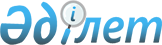 Об определении максимальных размеров земельных участков, выставляемых на конкурс по предоставлению права временного возмездного землепользования (аренды) для ведения крестьянского или фермерского хозяйства, сельскохозяйственного производства, в зависимости от местных условий и особенностей по городу Семей области АбайСовместные постановление акимата города Семей от 27 декабря 2023 года № 1086 и решение маслихата города Семей области Абай от 26 декабря 2023 года № 17/106-VIII. Зарегистрировано Департаментом юстиции области Абай 3 января 2024 года № 205-18.
      В соответствии с пунктом 2-1 статьи 43-1 Земельного кодекса Республики Казахстан, постановлением Правительства Республики Казахстан от 25 января 2023 года № 42 "Об утверждении предельных (максимальных) размеров земельных участков сельскохозяйственного назначения по видам сельскохозяйственных угодий в пределах республики и одного административного района (города), области, которые могут находиться на праве временного землепользования у гражданина Республики Казахстан для ведения крестьянского или фермерского хозяйства, негосударственного юридического лица Республики Казахстан без иностранного участия и его аффилированных лиц для ведения сельскохозяйственного производства", акимат города Семей ПОСТАНОВЛЯЕТ и маслихат города Семей РЕШИЛ:
      1. Определить максимальные размеры земельных участков, выставляемых на конкурс по предоставлению права временного возмездного землепользования (аренды) для ведения крестьянского или фермерского хозяйства, сельскохозяйственного производства, в зависимости от местных условий и особенностей по городу Семей области Абай, согласно приложению.
      2. Государственному учреждению "Отдел земельных отношений города Семей области Абай" в установленном законодательством Республики Казахстан порядке обеспечить:
      1) государственную регистрацию настоящего совместного постановления акимата города Семей и решения маслихата города Семей в Департаменте юстиции области Абай;
      2) размещение настоящего совместного постановления акимата города Семей и решения маслихата города Семей на интернет-ресурсе акимата города Семей после его официального опубликования.
      3. Контроль за исполнением настоящего совместного постановления акимата города Семей и решения маслихата города Семей возложить на курирующего заместителя акима города Семей. 
      4. Настоящее совместное постановление акимата города Семей и решение маслихата города Семей вводится в действие по истечении десяти календарных дней после дня его первого официального опубликования. Предельные (максимальные) размеры земельных участков сельскохозяйственного назначения по видам сельскохозяйственных угодий по городу Семей области Абай, которые могут находиться на праве временного землепользования у гражданина Республики Казахстан для ведения крестьянского или фермерского хозяйства Предельные (максимальные) размеры земельных участков сельскохозяйственного назначения по видам сельскохозяйственных угодий по городу Семей области Абай, которые могут находиться на праве временного землепользования у негосударственного юридического лица Республики Казахстан без иностранного участия и его аффилированных лиц для ведения сельскохозяйственного производства
					© 2012. РГП на ПХВ «Институт законодательства и правовой информации Республики Казахстан» Министерства юстиции Республики Казахстан
				
      Аким города Семей 

Н. Нурсагатов

      Председатель маслихата города Семей 

Д. Шакаримов
Приложение к совместному
постановлению и решению
ГУ "Аппарат акима города
Семей области Абай"
от 27 декабря 2023 года № 1086
и
Маслихат города Семей
области Абай
от 26 декабря 2023 года
№ 17/106-VIII
№ п/п
Площадь сельскохозяйственных угодий, гектар
В том числе
В том числе
В том числе
В том числе
№ п/п
Площадь сельскохозяйственных угодий, гектар
пашня
в том числе орошаемая
сенокосы
пастбища
1
2
3
4
5
6
1
2000
200
200
20
1580
№ п/п
Площадь сельскохозяйственных угодий, гектар
В том числе
В том числе
В том числе
В том числе
№ п/п
Площадь сельскохозяйственных угодий, гектар
пашня
в том числе орошаемая
сенокосы
пастбища
1
2
3
4
5
6
1
2500
280
200
20
2000